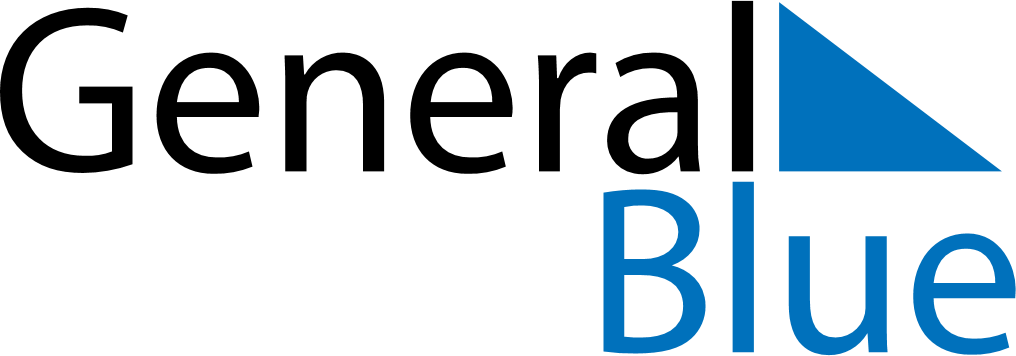 November 2019November 2019November 2019NetherlandsNetherlandsSUNMONTUEWEDTHUFRISAT12345678910111213141516Saint Martin1718192021222324252627282930